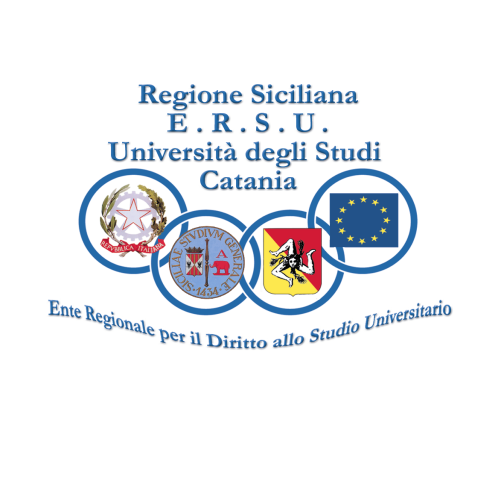 BANDO DI SELEZIONE PER L’ATTRIBUZIONE DI BORSE DI STUDIOPER LA FREQUENZA ALL’ESTERO DI CORSI DI LINGUAINGLESE–FRANCESE–TEDESCA–SPAGNOLAAnno Accademico 2017/2018L’Ersu di Catania assegna n. 48 borse di studio dell’importo di € 1.200,00 finalizzate a soggiorni di studio all’estero per consentire la frequenza ad un corso di lingua inglese-francese-tedesca-spagnola di livello elementare/intermedio oppure di livello avanzato, riservate a studenti universitari che abbiano i requisiti previsti dal presente bando.Art. 1 - DestinatariPossono partecipare alla selezione gli studenti iscritti per l’a.a. 2017/2018 a corsi di laurea, di scuole di specializzazione e di dottorato di ricerca presso l’Università degli Studi di Catania, l’Accademia di Belle Arti di Catania, gli Istituti musicali Bellini di Catania e Caltanissetta, e le altre istituzioni universitarie di competenza territoriale dell’Ersu di Catania, in possesso dei requisiti previsti per l’accesso alle prestazioni per il diritto allo studio universitario.I partecipanti devono essere iscritti ad anno di corso successivo al primo e per non più di due anni oltre la durata legale del corso medesimo. Gli iscritti a corsi di laurea specialistica biennale di nuovo ordinamento, a corsi di scuole di specializzazione e di dottorato di ricerca, possono essere iscritti anche al primo anno. Fermi restando le condizioni di ammissibilità di cui all’art. 3 e i requisiti di partecipazione previsti nel presente bando, uno studente non può comunque beneficiare nell’arco della carriera universitaria di più di una borsa di studio da parte dell’Ersu di Catania per la frequenza di un corso di lingua all’estero di livello elementare/intermedio e non più di una borsa di studio per la frequenza di un corso di lingua all’estero di livello avanzato.Art. 2 – Articolazione dei corsi e adempimentiI corsi devono avere la durata di almeno tre settimane, per un numero complessivo di almeno 60 ore di lezioni per i livelli europei elementare “A” e intermedio “B”, e di almeno 100 ore per il livello europeo avanzato “C”. I corsi devono svolgersi presso scuole riconosciute e autorizzate dal Ministero competente del paese d’appartenenza che ha come lingua ufficiale la lingua scelta dallo studente e che non è il paese di residenza abituale di quest’ultimo. I soggiorni di studio devono svolgersi non oltre il mese di settembre 2018, fatta salva la permanenza dello status giuridico di studente durante il periodo di espletamento del corso che non deve coincidere con soggiorni che beneficiano di altri interventi di sostegno da parte dell’Ersu.La borsa viene corrisposta per € 600,00 dopo la pubblicazione della graduatoria definitiva e la sottoscrizione della dichiarazione di accettazione della borsa e per € 600,00 previa acquisizione della documentazione richiesta relativa al percorso formativo effettuato all’estero dallo studente.Il beneficiario della borsa è tenuto a comunicare, prima della partenza, l’Istituto (e relativo recapito) presso il quale ha prenotato il corso e a richiedere all’Istituto stesso di dare conferma all’Ersu - a mezzo email  attivitaculturali@ersucatania.gov.it - di essere stato ammesso a partecipare al corso e, a conclusione dello stesso, di dare comunicazione dell’esito finale con giudizio motivato.A completamento del corso, e comunque non oltre il mese di ottobre 2018, gli studenti devono presentare: corrispondente e conforme attestato in originale di frequenza e del livello di conoscenza della lingua rilasciato dalla scuola presso la quale si è tenuto il corso, biglietto di viaggio con relativa carta di imbarco, documentazione in originale attestante le spese di vitto e alloggio. In mancanza dei suddetti adempimenti o in caso di rinuncia gli studenti devono rimborsare l’intera quota di € 600,00 assegnata dall’Ersu (eventuali commissioni bancarie restano a carico dello studente). Verranno effettuati controlli sulla certificazione prodotta dagli studenti.Art. 3 – Distribuzione delle borse Le borse di studio da assegnare sono distribuite sulla base delle seguenti categorie di partecipanti:n. 30 borse - e quelle eventualmente non assegnate nelle altre categorie per mancanza di richiedenti - a favore di studenti iscritti a corsi di laurea che intendono partecipare ad un corso di lingua di livello elementare/intermedio.Non sono ammessi alla selezione per questa categoria gli studenti che hanno beneficiato in passato da parte dell’Ersu di Catania :- di una borsa di studio per la frequenza di corsi di lingua all’estero dello stesso livello elementare/intermedio;- della sola borsa per la frequenza di corsi di lingua all’estero di livello avanzato per la stessa lingua che si sceglie con la presente selezione.n. 15  borse a favore di studenti iscritti a corsi di laurea che intendono partecipare ad un corso di lingua di livello avanzato “C”, a condizione che siano in possesso per la stessa lingua scelta di un attestato di frequenza e profitto, rilasciato da idonea istituzione abilitata, relativo all’ultimo grado del livello intermedio “B” (anche a seguito della partecipazione a precedenti corsi organizzati dall’Ersu) oppure di laurea in lingue che preveda nel piano di studi la lingua scelta oppure di un attestato di frequenza e profitto di livello avanzato “C” solo nel caso lo studente partecipi per il raggiungimento di un ulteriore successivo grado del livello avanzato.Non sono ammessi alla selezione per questa categoria gli studenti che hanno beneficiato in passato da parte dell’Ersu di Catania di borsa di studio per la frequenza di corsi di lingua all’estero dello stesso livello avanzato.n. 1 borsa a favore di studenti iscritti a scuole di specializzazione che intendono partecipare indistintamente a corso di livello elementare/intermedio oppure avanzato, ferme restando le corrispondenti condizioni di ammissibilità sopra previste.n. 1  borsa a favore di studenti iscritti a corsi di dottorato di ricerca che intendono partecipare indistintamente a corso di livello elementare/intermedio oppure avanzato, ferme restando le corrispondenti condizioni di ammissibilità sopra previste.n. 1 borsa a favore di studenti di cittadinanza extra Unione Europea che intendono partecipare indistintamente a corso di livello elementare/intermedio o avanzato, ferme restando le corrispondenti condizioni di ammissibilità sopra previste.Art. 4 – Requisiti di meritoGli studenti partecipanti devono avere, alla data di pubblicazione del presente bando, i requisiti minimi di merito di seguito indicati e un numero di anni di iscrizione universitaria al corso di appartenenza che non vada oltre la durata legale del corso medesimo più due:per gli iscritti al primo anno dei corsi di laurea specialistica biennale, di specializzazione e di dottorato di ricerca un voto di laurea conseguito per l’acquisizione del titolo d’accesso al livello di studio superiore di 90/110;2) per gli iscritti ad anni successivi al primo a corsi di laurea e laurea specialistica, i crediti corrispondenti al numero degli anni accademici decorrenti dall’anno di iscrizione al primo anno del corso di appartenenza e per non più di due anni oltre la durata legale del corso medesimo, come di seguito indicato:                                                                                                                                                                                Anni di iscrizione al corso di studio                                 Merito richiesto                                                                                                                                                                               (riferito all’anno di prima iscrizione)                                         /cfu)  3) per gli iscritti ad anni successivi al primo ai corsi di scuole di specializzazione, di dottorato di ricerca e per gli iscritti (già in possesso di diploma di scuola media superiore) agli ultimi tre anni dei corsi di vecchio ordinamento degli istituti musicali i requisiti di merito necessari per l’ammissione previsti dai rispettivi ordinamenti Art. 5 – Requisiti di redditoGli studenti partecipanti devono avere un ISEE valido per le prestazioni per il diritto allo studio universitario che non sia comunque superiore a € 25.000,00.Per ISEE si intende l’indicatore della Situazione Economica Equivalente valido per le prestazioni per il diritto allo studio universitario, calcolato secondo le disposizioni entrate in vigore del Dpcm del 5/12/2013 n. 159. Art. 6 – Formulazione graduatorieQualora sulla base della somma stanziata non fosse possibile concedere la borsa a tutti i richiedenti aventi diritto, si procederà alla definizione di cinque graduatorie, distinte per ciascuna delle categorie di partecipanti citate all’art. 3, ordinate in modo crescente sulla base dell’ISEE valido per le prestazioni per il diritto allo studio universitario (Dpcm 159/2013), che non deve essere comunque superiore a € 25.000,00, tra gli studenti che alla data di pubblicazione del presente bando hanno i requisiti minimi di merito previsti all’art. 4.Nell’ambito di ciascuna delle graduatorie sopra indicate, a parità di ISEE, prevale lo studente di età minore.Art. 7 – Presentazione della domandaGli studenti che intendono partecipare alla selezione devono registrarsi sul portale studenti del sito istituzionale dell’Ente (www.ersucatania.gov.it) e presentare istanza tramite apposita applicazione web predisposta dall’ERSU di Catania.La domanda (autocertificazione, compilata in ogni sua parte e contenente il protocollo della Dichiarazione Sostitutiva Unica per il rilascio dell’Isee valido per le prestazioni per il diritto allo studio universitario dovrà essere stampata e firmata da richiedente e inviata unitamente alla fotocopia di valido documento di identità tramite l’apposita procedura online (upload) entro le ore 13,00 del 08/01/2018.La procedura on line verrà disattivata alla scadenza menzionata e non saranno accolte richieste che comunque perverranno presso la sede successivamente alla scadenza e/o con mezzi differenti.Gli studenti che intendono partecipare alla selezione per i corsi di lingua di livello avanzato devono allegare alla domanda con riferimento alla stessa lingua scelta anche un attestato di frequenza e profitto, rilasciato da idonea istituzione abilitata, riguardante la partecipazione all’ultimo grado del livello intermedio B oppure certificazione di laurea in lingue con piano di studi, oppure un attestato di frequenza e profitto di livello avanzato “C” solo nel caso lo studente partecipi per un successivo grado dello stesso livello avanzato.In mancanza della suddetta documentazione lo studente non verrà classificato.Art. 8 - Esito della domandaL'esito delle domande è reso noto tramite pubblicazione di graduatorie provvisorie presso la sede dell’Ersu di via Etnea n. 570 Catania e sul sito dell’Ente.Eventuali integrazioni/rettifiche e ricorsi, opportunamente documentati, devono essere presentati presso la sede di via Etnea n. 570 Catania – Ufficio per le Attività Culturali - entro gg. 8 dalla pubblicazione delle graduatorie provvisorie.L’Ersu provvederà quindi a pubblicare le graduatorie definitive degli studenti assegnatari della borsa di studio.Art. 9 – Accettazione della borsaGli studenti assegnatari della borsa devono sottoscrivere entro gg. 10 dalla data di pubblicazione delle graduatorie definitive la dichiarazione d’accettazione presso l’Ufficio per le Attività Culturali di via Etnea n. 570. In mancanza di tale adempimento, decadono dal diritto al beneficio e si procederà a scorrere le graduatorie per le borse non assegnate.Art. 10 – Trattamento dei datiAi sensi del D.lgs. 30/6/2003 n. 196, i dati personali forniti con le richieste del beneficio saranno trattati, nel rispetto del diritto alla protezione dei dati e alla tutela della riservatezza, esclusivamente per le finalità istituzionali dell’Ersu e specificatamente per tutti gli adempimenti connessi alla gestione del presente bando.La sottoscrizione della domanda di contributo comporta pieno consenso al trattamento dei dati personali. In relazione al trattamento dei dati in oggetto, all’interessato sono garantiti i diritti di cui all’art. 7 del decreto legislativo in argomento.Il titolare del trattamento dei dati in questione è l’Ersu di Catania con sede in via Etnea, 570 Catania.Ufficio per le Attività Culturali, via Etnea n. 570 tel/fax 095/7517927/68, email attivitaculturali@ersucatania.gov.it     Catania, 30/11/2017                        Il DIRETTORE                                                                                                                                                            F.to Dott. Valerio Caltagirone                                                                                                          IL PRESIDENTE                                                                                                                                                F.to  Prof. Alessandro Cappellani-                              220-                              365-                              4100-                              5135-                              6170-                              7195-                              8224